Conjunto de etiquetas adesivas para arcos circulares vermelhos e verdesIperó, março de 2019Uma marcação individual vermelha e verde em manômetros e termômetros analógicos agora também é possível utilizando uma etiqueta adesiva. A WIKA oferece arcos circulares para os diâmetros nominais 63, 100 e 160.Os arcos circulares vermelhos e verdes podem ser montados em diferentes comprimentos e posições no visor até mesmo em instrumentos já instalados. Portanto, sem nenhum grande esforço, qualquer faixa de medição escolhida pode ser definida. Ao comprar pequenas quantidades de instrumentos, o novo acessório (designação do modelo 910.33) é uma alternativa econômica ao layout do mostrador correspondente.As etiquetas adesivas têm um longo prazo de validade devido ao seu material resistente à temperatura e aos raios UV. Elas também são translúcidas. Portanto, o mostrador permanece fácil de ler.Número de caracteres: 768Palavra-chave: marcação vermelha e verdeWIKA do Brasil Indústria e Comércio Ltda.Av. Ursula Wiegand, 0318560-000 Iperó, SP BrasilTel. +55 15 3459-9700Fax +55 15 3266-1169vendas@wika.com.brwww.wika.com.brImagem corporativa WIKA:Uma marcação individual vermelha e verde em manômetros e termômetros analógicos agora também é possível utilizando uma etiqueta adesiva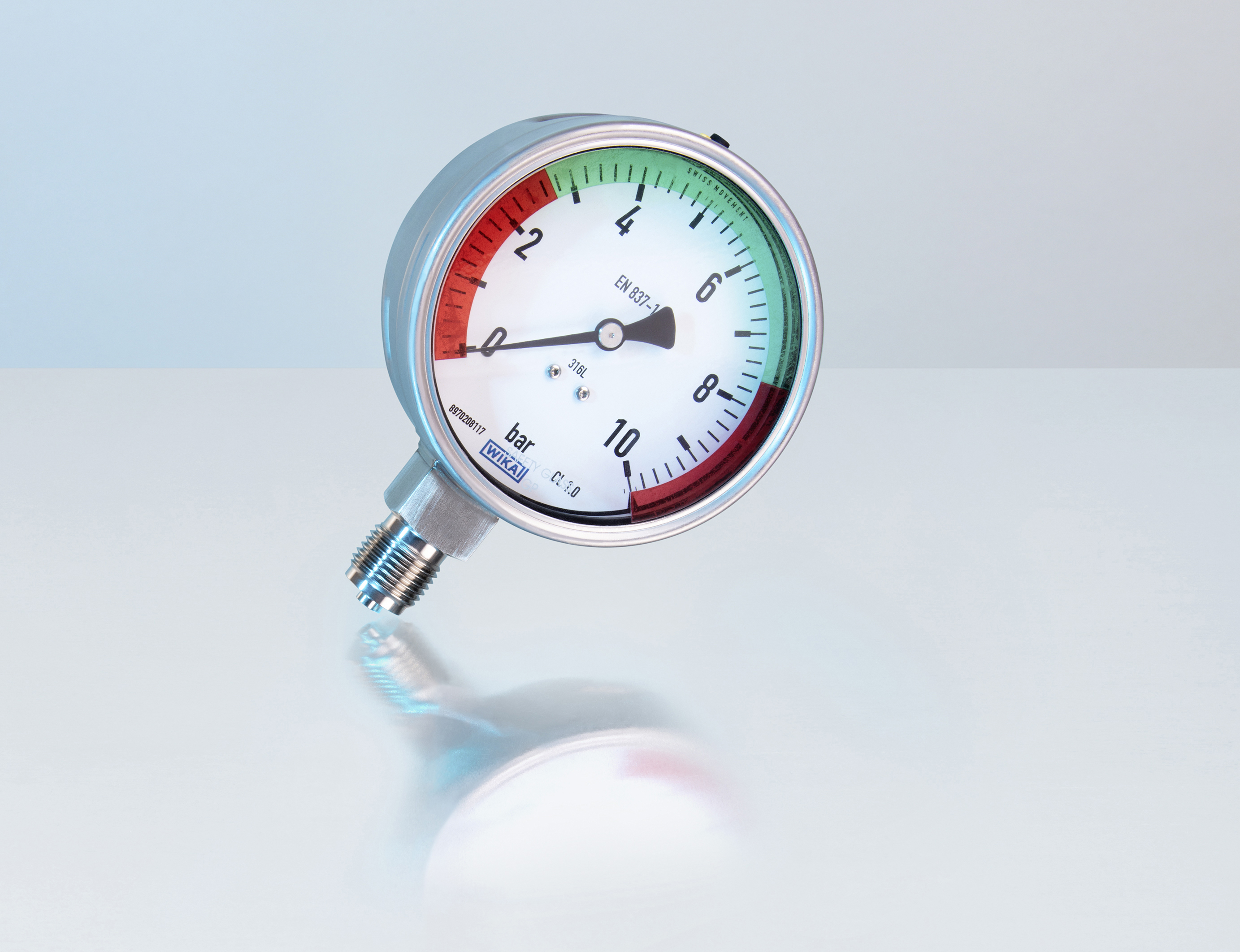 Editado por:WIKA do Brasil Indústria e Comércio Ltda.Thaís MotaMarketing ServicesAv. Ursula Wiegand, 0318560-000 Iperó, SP BrasilTel. +55 15 3459-9765thais.mota@wika.comwww.wika.com.brWIKA press release 02/2019